Définir un «GROUPE DE CHAUFFE»Vos coordonnées :Vous désirez   Quantité :  Données techniques :Dimensions  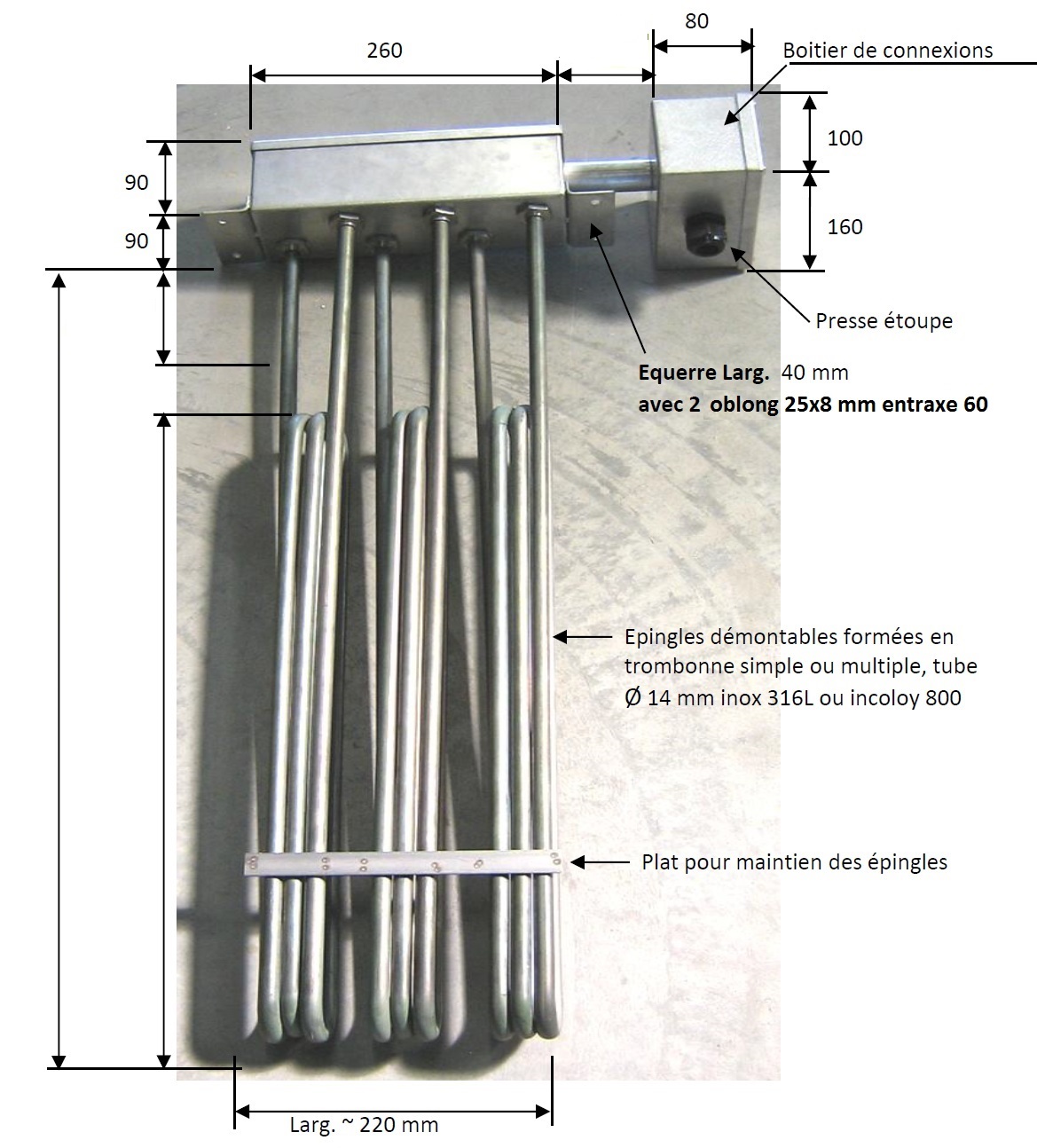 	      							TUBE Ø 33.7			Non		             chauffant	              Haut. 			  haut.			boucleNota : possibilité de fabriquer avec 6 épingles et boitier sur mesureRaison socialeAdresseCode postalVilleTéléphoneMailPuissance (W)  Tension (V) Tension (V)Charge spécifiques (W/cm²) Charge spécifiques (W/cm²) Nature du liquide à chaufferNature du liquide à chaufferNature du liquide à chauffer autres  autres  autres  autres  autres  autres  autres Nature du blindage (si impératif)Nature du blindage (si impératif)Nature du blindage (si impératif) autres  autres Température de travail Température de travail °C